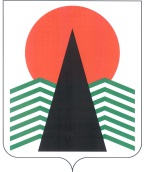 АДМИНИСТРАЦИЯ  НЕФТЕЮГАНСКОГО  РАЙОНАпостановлениег.НефтеюганскОб утверждении порядка оформления и содержания заданий на проведение мероприятий по контролю без взаимодействия с юридическими лицами, индивидуальными предпринимателями при пользовании недрами для целей разведки и добычи общераспространенных полезных ископаемых, а также строительства и эксплуатации подземных сооружений местного и регионального значения 
на территории муниципального образования Нефтеюганский районВ соответствии с частью 4 статьи 8.3 Федерального закона от 26.12.2008                          № 294-ФЗ «О защите прав юридических лиц и индивидуальных предпринимателей при осуществлении государственного контроля (надзора) и муниципального контроля»  п о с т а н о в л я ю:Утвердить Порядок оформления и содержания заданий на проведение мероприятий по контролю без взаимодействия с юридическими лицами, индивидуальными предпринимателями при пользовании недрами для целей разведки и добычи общераспространенных полезных ископаемых, а также строительства 
и эксплуатации подземных сооружений местного и регионального значения 
на территории муниципального образования Нефтеюганский район согласно приложению.Настоящее постановление подлежит размещению на официальном сайте органов местного самоуправления Нефтеюганского района.Контроль за выполнением постановления возложить на первого заместителя главы Нефтеюганского района С.А.Кудашкина.Глава района 					 		Г.В.ЛапковскаяПриложениек постановлению администрации Нефтеюганского районаот 21.06.2018 № 971-паПОРЯДОК оформления и содержания заданий на проведение мероприятий по контролю без взаимодействия с юридическими лицами, индивидуальными предпринимателями при пользовании недрами для целей разведки и добычи общераспространенных полезных ископаемых, а также строительства и эксплуатации подземных сооружений местного и регионального значения на территории муниципального образования Нефтеюганский район (далее – Порядок)1. Общие положения1.1. Настоящий Порядок устанавливает требования к оформлению, содержанию заданий по муниципальному контролю без взаимодействия с юридическими лицами, индивидуальными предпринимателями при пользовании недрами для целей разведки и добычи общераспространенных полезных ископаемых, а также строительства 
и эксплуатации подземных сооружений местного и регионального значения 
на территории муниципального образования Нефтеюганский район (далее – задание), предусмотренных статьей 8.3 Федерального закона от 26.12.2008 № 294-ФЗ 
«О защите прав юридических лиц и индивидуальных предпринимателей 
при осуществлении государственного контроля (надзора) и муниципального контроля» (далее – Федеральный закон № 294-ФЗ).1.2. При осуществлении деятельности, указанной в пункте 1.1 Порядка, должностные лица органа муниципального контроля руководствуются Федеральным законом № 294-ФЗ, иными законами и подзаконными актами в сфере недропользования, а также муниципальными правовыми актами.2. Порядок оформления и содержание заданий2.1. Задание утверждается председателем комитета по делам народов Севера, охраны окружающей среды и водных ресурсов администрации Нефтеюганского района, органа муниципального контроля (далее – Комитет), к полномочиям которого отнесено осуществление муниципального контроля при осуществлении муниципального контроля за рациональным использованием и охраной недр 
при пользовании недрами для целей разведки и добычи общераспространенных полезных ископаемых, а также строительства и эксплуатации подземных сооружений местного и регионального значения на территории муниципального образования Нефтеюганский район в соответствии с положением о Комитете, согласовывается 
с Главой Нефтеюганского района.2.2. Задание оформляется по форме согласно приложению к Порядку.2.3. В задании указывается:2.3.1. Цель проведения мероприятия, дата проведения мероприятия, либо период начала и окончания проведения мероприятия, должностное лицо Комитета, которому поручено проведение мероприятия.2.3.2. Сведения об объекте, в отношении которого будет проводиться мероприятие: вид объекта, местоположение объекта, адрес и (или) кадастровый (реестровый) номер (при наличии, сведения о принадлежности объекта и праве, 
на котором объект принадлежит правообладателю (при наличии).2.4. После окончания проведения мероприятия, в срок не позднее трех рабочих дней, следующего за днем проведения мероприятия, задание вместе с документами, отражающими результаты проведения мероприятия, представляются председателю Комитета должностным лицом, осуществившим мероприятие.Приложение к Порядку оформления и содержания заданий 
на проведение мероприятий по контролю 
без взаимодействия с юридическими лицами, индивидуальными предпринимателями при пользовании недрами для целей разведки и добычи общераспространенных полезных ископаемых, а также строительства и эксплуатации подземных сооружений местного и регионального значения на территории муниципального образования Нефтеюганский районСОГЛАСОВАНОГлава Нефтеюганского района___________________________Задание № _____на проведение _____________________________________________________________        (наименование мероприятия по контролю без взаимодействия с юридическими лицами,        индивидуальными предпринимателями органом муниципального контроля)                                     		 «____»__________ 20_____ г.Наименование органа муниципального контроля: _________________________________________________________________________________________________________Должностное лицо, уполномоченное на выполнение задания: _______________________________________________________________________________________________(наименование должности, Ф.И.О.)__________________________________________________________________________(наименование мероприятия по контролю без взаимодействия с юридическими лицами,индивидуальными предпринимателями)Дата, либо период проведения мероприятия ____________________________________ __________________________________________________________________________(наименование мероприятия по контролю без взаимодействия с юридическимилицами, индивидуальными предпринимателями)в отношении объекта: ______________________________________________________расположенного: ____________________________________________________________________________________________________________________________________(адрес и (или) кадастровый (реестровый) номер (при наличии))принадлежащего _____________________________________________________________________________________________________________________________________(сведения о принадлежности объекта и праве, на котором объект принадлежит правообладателю (при наличии))Приложения: ____________________________________________________________________________________________________________________________________________________Председатель комитета(подпись, Ф.И.О.)21.06.2018№ 971-па№ 971-па